
342 River St, Route 302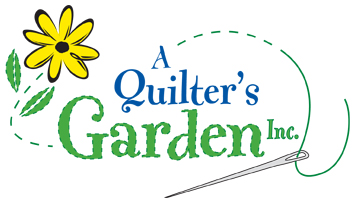 Montpelier, VT 05602223-2275quiltersgarden@aol.com www.aquiltersgarden.net______________________________________________________Crisscross Woven Fabric Mats Class1 session/3 hrsTo continue to offer great classes at A Quilter’s Garden, we encourage you to consider us as your first choice when purchasing class supplies and fabrics.Materials ListPlease bring these sewing items to class:Crisscross Woven Fabric Mat Pattern by Aunties TwoFabric strips enough for project:  placemat or mug rugFusible Fleece enough for project: placemat or mug rug Microtex needle size 90/14Clover Wonder Clips50wt thread that matches the overall fabrics (King Tut variegated works nicely)Rotary cutter and scissorsSewing machine & Manual (please ensure that your machine is in good working condition and that you can thread it, wind a bobbin, adjust your tension and lower your feed dogs)Walking foot or a dual feed footBasic sewing supplies such as:  straight quilting pins, pincushion, needles, scissors/snips, seam ripper, etc…Prior to class:Please have all your fabric cut into 2 1/2” strips prior to class.See you in class!  And if you have any questions or need any additional information, please call the shop at (802) 223-2275!  Thank you and happy quilting!